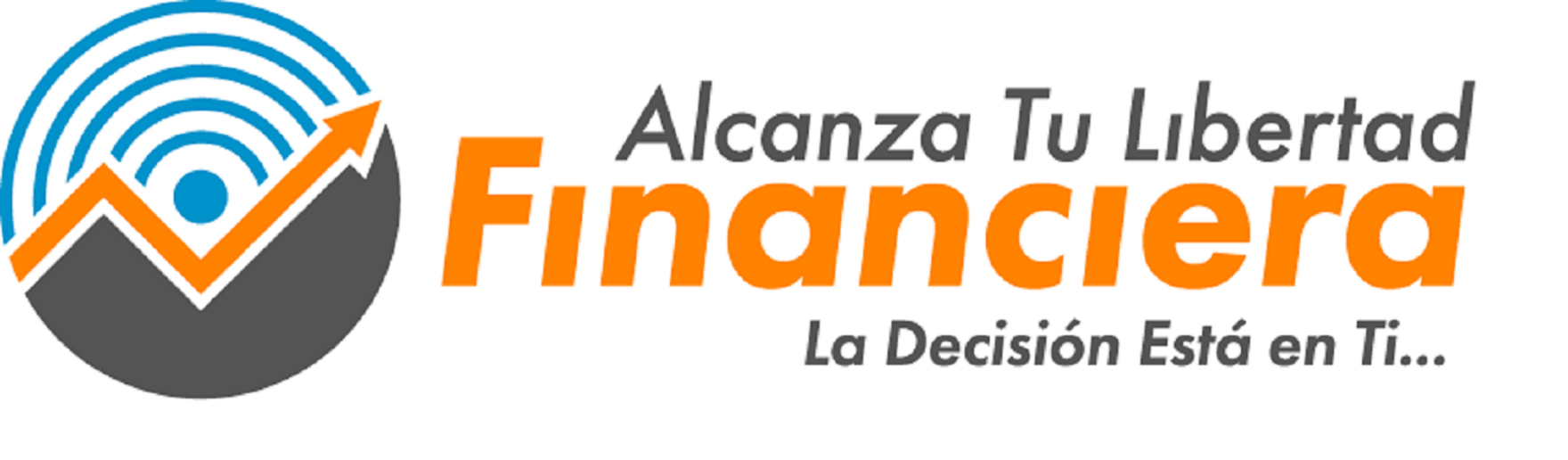 CONTROL DE GASTOS FIJOS          MES  ANO    2021    EntidadFecha de pagoMonto a pagar